2022年广东省高等学校招收中等职业学校毕业生统一考试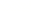 语  文本试卷共8页，23小题，满分150分，考试时间150分钟注意事项：1．答卷前，考生务必用黑色字迹的钢笔或签字笔将自己的姓名和考生号、考场号、座位号填写在答题卡上。用2B铅笔将试卷类型A.填涂在答题卡相应位置上。将条形码横贴在答题卡右上角“条形码粘贴处”。2．选择题每小题选出答案后，用2B铅笔把答题卡上对应题目选项的答案信息点涂黑，如需改动，用橡皮擦干净后，再选涂其他答案，答案不能答在试卷上。3．非选择题必须用黑色字迹钢笔或签字笔作答，答案必须写在答题卡各题目指定区域内相应位置上；如需改动，先划掉原来的答案，然后再写上新的答案；不准使用铅笔和涂改液。不按以上要求作答的答案无效。4．考生必须保持答题卡的整洁。考试结束后，将试卷和答题卡一并交回。一、本大题8小题，每小题3分，共24分。1. 下列词语中，加点字的读音都不相同的一组是（    ）A．贡品/口供	膝盖/油漆	济南/人才济济      	B．船舶/停泊	灯芯/花蕊        	鞭炮/如法炮制     	C．掰开/分辨	裁缝/栽种       	艾草/自怨自艾	D．鼻孔/卑鄙	啤酒/脾胃        	吭声/引吭高歌       	2. 下列词语中，没有错别字的一组是（  ）A．票券 	抱负 	炽热 	闲情逸致 B．寒暄 	枢扭 	赝品 	唉声叹气C．竞争 	睿智 	枯燥 	流言非语 D．端详 	通牒 	迁徙 	入不付出 3. 下列选项是四则“寻物启事”的主要内容，其中表达得体的一项是（  ）A．哪位同学错拿了放在体育馆储物柜的黑色羽毛球拍，恳请高抬贵手交还，感激不尽。B．昨日鄙人在电教室遗失一个灰色单挎肩包，如有知其下落者，请速联系，定重谢。C．本人上周在学校南苑食堂不慎丢失学生卡一张，希望拾到者与我联系，不胜感激。D．本人昨日于图书馆阅览室丢失《人间草木》一书、期盼拾到着璧还此书，感激涕零。4. 依次填入下列各句横线上的词语，最恰当的一组是（  ）①明代抗倭英雄戚继光保家卫国的英勇事迹在民间广为________，激励着每一个中国人。②我国经济结构进一步调整优化，效益稳步提升，高质量发展成为________未来大门的金钥匙。③研究表明，虽然一些超过有效期的药物仍具有________，但是使用过期药物极有可能弊大于利。A. 留传    开启    效率                    B. 流传    开启    效力C. 留传    启迪    效力                    D. 流传    启迪    效率5. 下列各句中，加点的词语使用不恰当的一项是（  ）A. 莫言获得诺贝尔文学奖的消息传出后，他的著作被抢购一空，一时洛阳纸贵。B. 随着春天的到来，气温升高，湖面涣然冰释，草木萌发，一切都生机勃勃。C. 你了解到的只是事情的一鳞半爪，而整个事件的全过程，你并不了解。D. 抗战名城台儿庄发生了翻天覆地的变化，如今成了闻名遐迹的游览胜地。6. 下列各句中，没有语病的一项是（   ）A. 在中国工艺美术精品博览会上，"中华老字号”王星记扇业展示的传统工艺和创新扇艺，观者惊叹不已。B. 随着“互联网+回收”技术和设备日益成熟，废弃的空瓶不再是只能扔进垃圾箱的“废品”。C. 中国北斗系统已得到国际民航、国际海事等国际组织的认可，可为全球提供免费搜索救援服务。D. 剑桥大学历史上第一座中式花园——“途毖摩花园”近日落成，同时举办了“剑桥徐志摩诗歌艺术节”。7. 对下列句子所运用的修辞手法的判断，正确的一项是（   ）①屋左有田，种豆种瓜；屋右有池，养鱼养虾。 ②如果有人问我愿不愿意为祖国献出自己的青春年华，我的回答是：我愿意，我愿意，我愿意!     ③两条腿像被积雪吸住了，足有千斤重，每迈出一步都要积攒浑身的力气。A.①对偶   ②设问   ③比喻                 B.①排比   ②反复   ③比喻 C.①对偶   ②反复   ③夸张                 D.①排比   ②设问   ③夸张8. 依次填入下面一段文字横线处的语句，衔接最恰当的一组是（   ）________，________，________，________，________，这些内容交织在一起，构成了唐人笔下层次丰富的重阳诗景。诗中既有簪菊、饮酒、祈愿长寿康宁的欢宴乐事这些诗篇主要以登高抒怀、思亲念远，以及浓郁的生命意识，悲秋情怀为主题 重阳节俗称九耳，到唐代成为重要的节庆之一 也有游目骋怀的美好情志和怀乡念远的伤感遗憾 ⑤  特定的时序特点和节日氛围，催生了丰富的重阳诗 	A.③⑤②④①	     B. ③⑤②①④	    C.⑤③①④②	    D.⑤③①②④二、本大题3小题，每小题3分，共9分。阅读下面的现代文，完成9～11题。你为什么会跟着别人打哈欠①清晨地铁上，一个人打了个大大的哈欠，几秒钟后，对面的人也开始打哈欠。然后，哈欠像病毒一样，在整个车厢中此起彼伏，这就是生活中哈欠的传染现象——看到别人打哈欠，明明自己并不困，也会不由自主地跟着打起来。但究竟为什么打哈欠会传染呢?至今也还没有统一答案。②最近，英国研究人员招募了36名成年志愿者，让这些人观看打哈欠的视频，要求一组人控制住不打哈欠，而对照组可以随意打哈欠。实验期间，研究人员持续记录志愿者打哈欠的次数，并用经颅磁刺激技术测量大脑运动皮质的兴奋程度。结果显示，人们被哈欠传染的倾向各不相同，大脑运动皮质的兴奋程度与打哈欠的迫切程度密切相关，通过人为刺激增强运动皮质兴奋程度，可以增强打哈欠的冲动。③研究人员说，打哈欠的信号会自动触发大脑运动皮质的原始反射，被哈欠传染属于一种“模仿现象”，即不由自主地模仿他人的行为或语言、机械重复特照定动作或语言。这种模仿特性也是原始人融入集体的一种表达方式，通过模仿同样的动作来表达共同属性，就可以避免树敌。④打哈欠不是人类的专利，猫、狗、鸟等动物都会打哈欠，但是打哈欠相互传染却只有在人类和大猩猩这样的高级灵长类动物之间才会发生。神经生物学家们发现，只有大脑皮层发达的脊椎动物，才有能力辩识哈欠，并且彼此传染，这是“大脑高级意识和智力”负责的事情，是很复杂的社会行为，因为他们能够了解同伴的想法，会为同类的痛苦而痛苦，快乐而快乐。因此会在“移情作用”的影响下把同伴打哈欠的行为反映到自己身上，从而产生“连锁反应”，跟着同伴重复同样的动作。⑤2007年，美国的一项研究观察了24个患有自闭症的孩子和25个正常的孩子观看打哈欠视频后的反应。结果显示5个正常的孩子在看完视频后更容易打哈欠，而患有自闭症的儿童却在看视频前后几乎没有任何变化。这在一定程度上证明了打哈欠传染与移情能力的关系，就好像是看见别人摔了一跤，你也会叫一声“哎哟”表示感同身受。所以，在沟通与社交上能力不足的人，很可能不太受到哈欠的传染，而这些人也往往不善于设身处地替别人着想。⑧然而也有专家认为，打哈欠传染并不是移情，而是一种“情绪感染”。心理学家陈巍以观看影片《侏罗纪公园》为例阐述了情绪感染的特点:当霸王龙快要咬到主角的腿时，观众会下意识地将自己的腿往回缩。这表明观众似乎感觉威胁是针对他们的双腿，因此使他们相应地“开始产生行为"。⑦陈巍介绍，情绪感染是对于他人情绪状态或需要的直觉反应，并不包含对情境和他人心理状态的认知理解。即在当个体知觉到客观事物的状态时，一种特殊的自然反应便产生了:"打哈欠作为一种对他人状态的直觉反应，让人们体会到了其他人的感受，如压力、焦虑、无聊等。所以，确切来讲，打哈欠传染行为应该被视为情绪感染而不是移情。”⑧此外，还有人指出，打哈欠传染是心理学中的马纳姆效应，即从众心理。其实人类一直都在寻找自己，但却常常迷失在自我当中，很容易受到周围信息的暗示，并把他人的言行作为自己行动的参照，从众心理便是典型的证明。譬如与人交谈时，对方习惯性翘二郎腿，你平时不这么做，但看到别人这么做，也无意识地翘起二郎腿。打哈欠传染可能也是如此。(选自2017年11月17日《科技日报》，有删改)9. 根据文章内容，下列不能解释“打哈欠会传染”的原因的一项是 (　　)（3分）A. 是一种“模仿现象”，人们有意模仿别人打哈欠来表达共同属性，以融入集体。B. 受“移情作用”影响，人们把同伴打哈欠的行为反映到自己身上。C. 是一种“情绪感染”，即人们知觉到他人打哈欠的情绪状态时的直觉反应。D. 是一种“从众心理”，人们容易受到周围的影响，把他人打哈欠作为自己行动的参照。10. 下列有关“打哈欠会传染”的观点，符合文意的一项是	 (　　)（3分）A. 大脑运动皮质的兴奋程度增强后，人们就控制不住，要打哈欠。 B. 打哈欠传染不是高级灵长类动物所独有，很多动物都会这样。C. 打哈欠传染是复杂的社会行为，与“大脑高级意识和智力”有关。D. 沟通与社交能力不足的人，不善于替别人着想，就不太受到打哈欠的传染。11. 下列关于这篇文章的分析，不正确的一项是(　　)（3分）A. 文章用日常生活现象开头，引出“为什么打哈欠会传染”的话题，引起读者的兴趣。B. ⑤段中“一定程度”“很可能”“往往”等词语。体现了文章语言运用的严谨性。C. 文章善于举例说明，通俗易懂，如⑧段用“翘一郎腿”的例子来解释马纳姆效应。D. 文章从心理学的角度，分析了患有自闭症的孩子在沟通与社交上能力不足的原因。三、本大题4小题，共17分。阅读下面的文言文，完成12～15题。杨震仲字革父，成都府人。蚤负气节，雅有志当世。登淳熙二年进士第。知阆州新井县，以惠政闻。辟兴元府通判，权大安军。吴曦叛，素闻震仲名，驰檄招之，震仲辞疾不行。时军教授史次秦亦被檄，谋于震仲，震仲曰："大安自武兴而来，为西蜀第一州，若首从其招，则诸郡风靡矣。顾力不能拒，义死之。教授非城郭臣，且有母在，未可死，脱去为宜。"因属次秦曰："吾死，以匹绢缠身，敛以小棺足矣。"曦遣兴州都统司机宜郭鹏飞代震仲，趣其行益急。鹏飞宴震仲，终饮不见颜色。归舍，然烛独坐，夜漏至三鼓，呼左右索汤，比至，震仲饮毒死矣。次秦如其言，敛而置于萧寺，阖郡为之流涕。震仲之未死，先遗家人书曰："武兴之事，从之则失节，何面目在世间？不从祸立见。我死，祸止一身，不及妻子矣。人孰无死，死而有子能自立，即不死。"自震仲死，蜀之义士感慨奋发，始有协谋诛逆者。明年，曦伏诛，蜀帅安丙、杨辅以闻，赠朝奉大夫、直宝谟阁，官二子，表其里曰义荣。吴猎宣谕西蜀，为之请庙与谥，名其庙旌忠，谥曰节毅。（选自《宋史》）12. 下列语句中加点词的解释，不正确的一项是（  ）（3分）A. 辟兴元府通判                    	征召B. 因属次秦曰	归属      	C. 比至，震仲饮毒死矣	等到 D. 次秦如其言             	遵从13. 下列句中加点的字，与“阖都为之流涕”中“之”字用法相同的一项是（  ）（3分）A. 驰微招之							B. 震仲之未死	C. 武兴之事							D. 蜀之义士感慨奋发	14．下列对原文内容的概括与分析，不符合文意的一项是（  ）（3分）A. 杨震仲早年有志向，淳熙二年考中进士，在阆州任职期间因惠政而闻名。 B. 杨震仲能为他人着想，在危急关头，他建议史次秦最好还是离开。 C. 杨震仲重名节，他被叛贼吴曦拉拢时以生病为由推托，后以死明志D. 杨震仲的死激励了蜀人，蜀帅杨辅将其事迹上报朝廷并请赐予谥号及为他建庙。15. 把文中画横线的句子翻译成现代汉语。（8分）①吾死，以匹绢缠身，敛以小棺足矣。②人孰无死，死而有子能自立，即不死。四、本大题1小题，共8分。阅读下面的古诗，完成16题。赴巴南书情寄故人【唐】刘长卿南过三湘去，巴人此路偏。谪居秋瘴里，归处夕阳边。直道天何在，愁容镜亦怜。裁书欲谁诉，无泪可潸然。[注] ①南巴:唐代的县名，在今广东省茂名市，是诗人被贬之地。16. （1）请概括诗中南巴之地的特点。(2分)（2）诗歌最后两联表达了诗人怎样的情感?请简要分析。（6分）五、本大题1小题，共6分。17.填充下列古诗文中空缺的部分。（任选3题，多选只按前3题给分）（1）行路难，行路难，多歧路，今安在?            ，           。（李白《行路难》）（2）           ，更那堪，冷落清秋节！           ？杨柳岸，晓风残月（柳永《雨霖铃》）（3）六国破灭，战不善,           ，               。（苏询《六国论》）（4）看万山红遍，层林尽染，           ，           。（毛泽东《沁园春·长沙》）六、本大题3题，共11分。阅读下面的现代文，完成18-20题。高原雪高洪波　　北京连续一个月的大热，据老辈人说，这种大热在1947年那一年发生过，以后就再没碰到过——这么说来，半个世纪一次的酷暑，一被我一不小心赶上了。　　北京大热，大热到什么程度？火笼？蒸锅？还是湖北女作家池莉形容武汉那样：一群人浸在游泳池里听首长的报告？太夸张了，首长虽然爱作报告，但他面对一群赤裸裸的听众和浮在水面上的一颗颗充满期待的头颅，那感觉肯定好不到哪去。　　池莉笔下的武汉，是五六十年代的武汉，还没有冷气和空调，“灵台无计逃神矢”，只好浸泡在水中以避酷暑。北京这次持续高温，有一个小小的细节：中午时分电视台的记者到某路口的交通岗，警察同志正挥汗如雨地指挥交通。记者把温度计拿出来，放在警察脚下一测，乖乖，水银柱“噌”地蹿上去，摄氏五十多度！　　人在这种高温下生活，您怎么能不浑身冒汗出徘子！然后念叨一个字：烦。　　正烦着的时候，电话铃响了，一听，是云南一位朋友的声音，忙打听昆明热不热？这位仁兄一笑，说我们这里很凉快，一早一晚还得穿毛衣。　　你说气不气人！　　为了安顿自己被高温烤炙得焦躁的心情，放下电话便琢磨让自己凉快的事，一下子想起了云南的雪，三月雪，这是一种意识流，超越时空的本能。　　云南的雪，雪片不像北方那么大，有几分细碎，落在地上之后很快就融化成湿漉漉的雪水，从雪花到雪水的过程，十分短暂，也许因为三月的云南地气已很是温暖的缘故吧？　　雪如果再起劲地落上几个时辰，地面的热气渐渐被雪花们的努力所遮掩，你会发现一层浅白从天空铺下来，先是染白了绿色的松树、黄色的土墙、黑色或红色的屋顶，高傲的公鸡尾巴似的竹子们，也禁不住弯下了腰，翠绿的竹叶托住高天的白雪，格外有一种楚楚动人的风韵。在雪花的侵袭下，最冷静也最倔犟的恐怕要数仙人掌了，它们举着自己尖刺密布的巴掌，不客气地—一刺破雪花的身躯，一阵风吹过，雪花们委屈地从仙人掌上滑落，也许这种相逢本来就是季节的错误。　　雪花们继续飞舞，降落，随心所欲地栖息在自己可心的地方。当傍晚时分暮色被白雪裹挟而至时，浅白的颜色渐渐变成银灰，再过一会儿，银灰色也消失了，一种朦朦胧胧乌乌涂涂的色调掩上来，远处的村落先亮起一星灯花，继而是一片灯火，夜色与雪色借助于迷离的灯光，显出了高原特有的别一种神秘，而寒意与凛冽，也就在这时浮动在夜空，你踩着薄薄的一层积雪走向远方，每一个脚印，都提醒你这是一场罕见的雪，高原三月雪。　　这当然是二十多年前的往事，三月雪不同于冬雪，是老天爷恶作剧的一种表现，成心跟人们过不去。联想起北京七月间这场持续高温天气，下意识地，我想起人类在大自然面前的种种无奈，气温异常不过是小小不言的惩罚。然而拿高原雪来抵御京都暑热，以求得心理上的平衡，却是我本人的专利，在写出“高原雪”的同时，屋外竟掠过一席凉风，甚至有几丝雨意，焦灼的心境，渐渐地复归于清凉。遥远的高原雪，还在落着吗？（选自《自然风情》，有删改）[注]：①高洪波，诗人，散文家，曾在云南生活过。18. 下列对文章的理解，不符合文意的一项是（  ）（3分）A．文章用池莉笔下武汉人“浸泡在水中”的现象，表现了人们在酷暑下的无奈。B．作者因酷暑而心情焦虑，云南朋友的电话，引发了他对高原三月雪的回忆。C．作者说三月雪是老天爷恶作剧的表现，说明了三月雪和北京七月的酷热都让他烦躁。D．“气温异常不过是小小不言的惩罚”，隐含了作者对环境问题的担忧和思考。19. 下列对文章的赏析，不恰当的一项是（  ） （3分）A．记者用温度计测出地面摄氏50多度，这一细节描写是为了突出交通警察的爱岗敬业。B．“雪花继续飞舞，降落，随心而欲地栖息在自己可心的地方”一句，用拟人手法写出雪花的自由、潇洒。C．文章把高原雪描写得富有情致，表现了作者渴望以雪的清凉来抵御暑热的心理。D．文章采用描写和抒情等表达方式，描写细腻生动，感情真切深沉。20. 文章以“遥远的高原雪，还在落着吗？”结尾，这样写有什么作用？请结合全文简要分析。(5分)七、本大题3题，共75分。21. 你的好友王芳在学校书店预订了10套《写作指导》，原定今天交钱取书，因有急事不能前往，委托你去书店帮她交钱拿书，并为她再预订30套《阅读指导》，一周后取书。请你用一段话，向书店店主杨先生表明王芳的意图。要求：语意明确，内容完整，表达得体，不超过80字（含标点符号）。（8分）22. 学校组织学生1月9日去博物馆参观，可是1月7日王明同学生病了。请你根据下面的医院诊断证明，以王明的身份给班主任梁老师写一张请假条。要求:格式规范,内容完整,表达得体。（7分）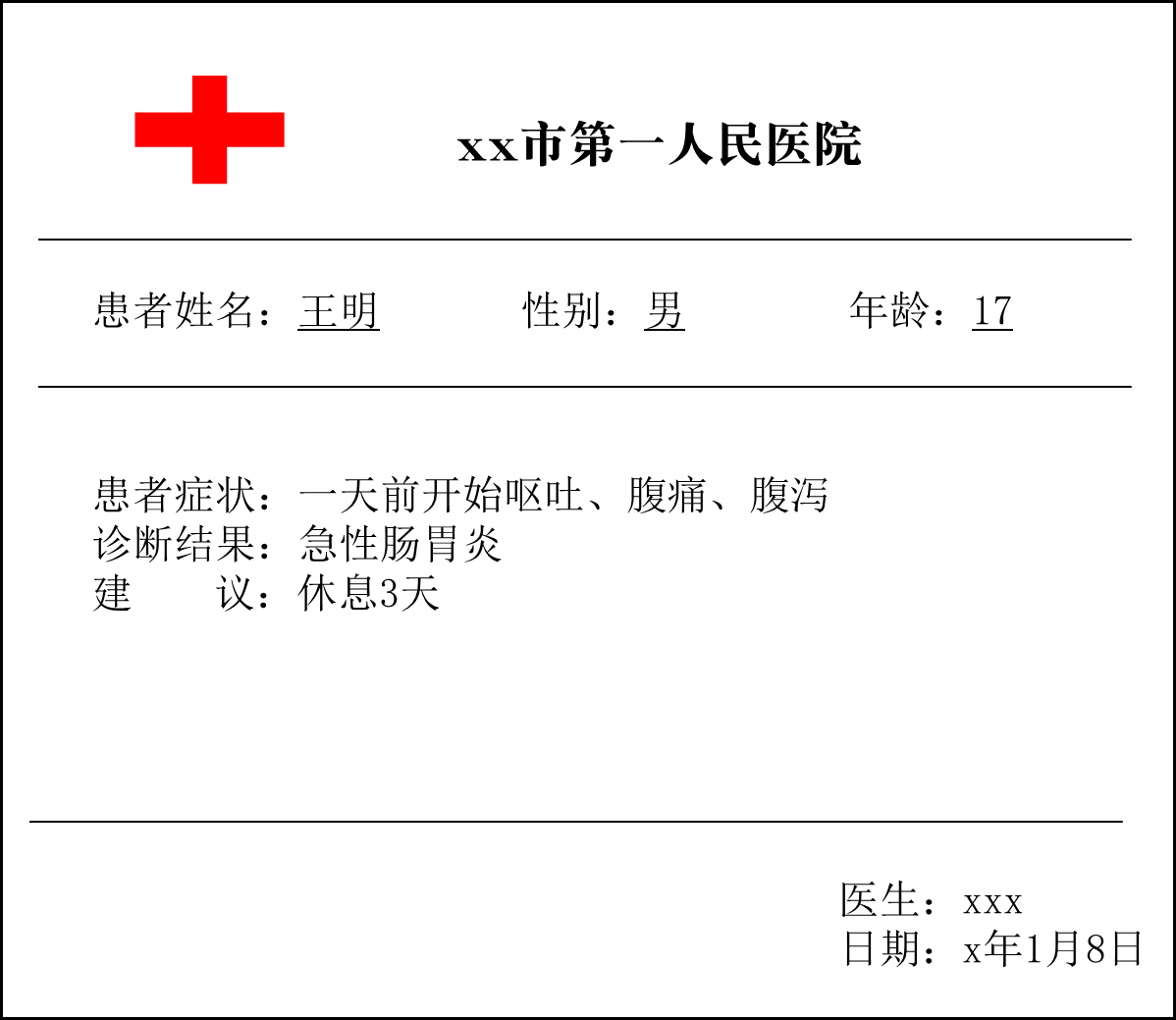 23. 阅读下面的材料，根据要求作文。(60分)在网络平台上，娱乐明星上传一张照片或发一条消息，立刻就会引来大量网友围观，关注度非常高。近年来，科学家、医务工作者、大国工匠、人民子弟兵、快递小哥等在各行各业作出突出贡献的劳动者，也越来越受到关注和推崇。对上述现象，你有怎样的感触和思考？请写一篇不少于700字的文章。要求：自选角度，立意自定，题目自拟，文体不限（诗歌除外）。  2022年广东省高等学校招收中等职业学校毕业生统一考试语  文参考答案15.①我死后，用布匹包裹我的身体，把我放进一口小棺材，就知足了。②人谁没有一死，死了之后有儿子能够自立，就算没有死。【参考译文】杨震仲字革父，是成都府人。早年有气节，志向高雅而胸怀当世。在淳熙二年，杨震仲考上了进士。后来任闵州新井县知县，因为施行仁政而出名后来杨震仲调到兴元府做通判，暂时代理大安军知府。吴曦发动叛乱，向来听说杨震仲的大名，就派人带着檄文去招降他，杨震仲推托自己有病没有去。当时军中的教授史次秦也收到了这样的檄文，就去和杨震仲商量，杨震仲说:"大安自武兴以来，一直都是西蜀第一州，如果率先被招降，那么其它各郡就会望风倒戈。只是我的力量不足于对抗叛贼，(我打算)为道义而死，您不是主要的大臣，况且还有老母亲在，不能死，应该想办法脱身才是。因此嘱托史次秦说:"我死后，用布匹包裹我的身体，把我放进一口小棺材埋葬就知足了"吴秘派兴州都统司机宜郭鹏飞来接替杨震仲的职务，催他去的意思更加急了。郭路飞宴请杨震仲,在宴席上杨震仲从始至终都没有露出过笑容。杨震仲回到家里，点燃蜡烛独自坐着，到了三更时分，喊身边的人去打热水，等到身边的人回来时，杨震仲已经服毒自尽了。史次秦听从他的遗言，将他入敛后把灵柩放在萧寺，整个郡里的人都为他流泪。杨震仲还没死的时候，先给他的家人写遗书:"武兴的事，如果我跟随了叛贼，就失去了气节，还有什么脸面活在世间?如果我不听从他们的话，马上就会招来祸患。我死了,祸患到我这里为止，就不会波及老婆孩子了。人谁没有一死死后有孩子能够自立，就算没有死。"自从杨震仲死后，蜀中的义士们感慨奋发开始有人在一起密谋讨伐叛贼。第二年，吴曦被诛杀，蜀帅安丙、杨辅听说杨震仲的事后，追封他为朝奉大夫。直宝谟阁，并授予他两个儿子官职，表彰他的家乡，命名为”义荣"。吴猎告诉西蜀的百姓，为他请求建庙和谥号，给他的庙起名叫旌忠，谥号为节毅。16. （1）巴人多;瘴气多:偏僻，远离政治中心。（2）"直道天何在，愁容镜亦怜。裁书欲谁诉，无泪可潸然。”这两联的大意是“天在哪里呢?明镜也怜悯愁容满面的我。写信想向谁倾诉呢?(我伤心到)没有眼泪可流。”诗人来到南巴做官，这里瘴气多，环境荒僻，又远离政治中心长安，生活极不适意，身边更没有亲朋好友可倾诉衷肠。最后两联中“直道天何在"“裁书欲谁诉”用了两个问句，以及“愁容镜亦怜”运用拟人的修辞手法，真切地表达了诗人被贬官之后内心的愁怅痛苦、孤独寂寞之情。17.  （1）长风破浪会有时	  直挂云帆济沧海	 （2） 多情自古伤离别	今宵酒醒何处（3）非兵不利         弊在赂秦           （4）漫江碧透	        百舸争流18.C                                          19.A20. ①文章以“遥远的高原雪，还在落着吗"结尾，呼应标题“高原雪”,使得文章结构更加完整。②文章以“还在落着吗?”一个问句结尾，能够引发读者的思考，让读者对“云南的三月雪”有了想象的空间。③表达了作者对高原雪的喜爱和美好回忆。21. 示例：杨先生，您好!我是王芳的好友，她在您这预定了10套《写作指导》。本打算今天来交钱取书，因有急事，特委托我帮她交钱并再预订30套《阅读指导》，一周后取，谢谢！22.【范文示例】尊敬的梁老师:我昨天开始出现呕吐、腹痛、腹泻等症状，今天去医院做了检查，医生诊断为急性肠胃炎,并建议我休息3天。特向您请假3天(1月8日-1月10日)。所以无法参加1月9日去博物馆参观的活动，悬请批准!附:医生证明此致敬礼！学生:王明2022年1月8日23. 解析:审题立意应该建立在读懂材料，紧扣材料的基础上。本则材料有两句话:第一句谈的是核心事件:娱乐明星受到的关注度非常高，第二句谈的是近年来，各行各业作出突出贡献的劳动者，也受到关注和推崇。很显然从内容上看这则材料讨论的是当下的热点事件，应该属干时评性的就事论事的范畴从形式上看，本次作文虽是新材料作文，但是却暗含一个任务:对于核心事件有何感触和思考?所以审题立意的关键就是要明确核心事件，并表明自己的观点态度，有了观点态度，如何演绎作文，可以从以下几个层面思考:深人析原因，多角度分析利弊;给出相应建议，提出可行措施。(一)深入析原因，多角度分析1、现实客观表层原因娱乐明星受到关注的原因:(1)崇尚娱乐消费的现实所致。人们追捧明星的热情高涨，美国作家波兹曼《让我们娱乐至死》一书，明显带着对这种现状的忧虑之情。(2)市场经济的结果。明星的作品直接与消费者市场对接，缩短了经济利益交换的时间周期。哪怕一部并非经典的作品，鉴于娱乐至上的时代，也极容易收到人们的追捧，票房一般都不菲。长此以往，人们自然对明星格外艳羡。近年来，科学家，医务工作者，大国工匠，人民弟子兵，快递小哥在各行各业，突出作出贡献的劳动者受关注的原因:(1)科学家、医务工作者等的工作，需要耗费很长的时间与周期，其成果与大众的经济利益交换，必须进过很多环节、程序，要将自己的心血变为市场经济效益，往往要经过N个环节，因面，一般的科学家很难快速地取得像明星那样的经济效果(2)但近年来，随着国力的增强，加上国内外环境及疫情的影响，人们逐渐认识到，科学家，医务工作者，大国工匠，人民弟子兵，快递小哥在各行各业，突出作出贡献的劳动者，方是真正的国之栋梁，而明星的光环逐渐减退，人们的眼光逐渐转向在各行各业中作出突出贡献的劳动者。2、人存在的价值层面和社会深层的原因娱乐明星关注度非常高，其现象出现的原因:(1)浮华的现实背后是金钱至上的价值观念作祟。衡量一人个的价值，局限在金钱的尺度上，是社会的悲哀，抑或是进步呢?任何时代需要娱乐文化，但不可能只有娱乐，也不能娱乐至上。(2)缺乏更为健全、完善的利益调节保障机制。(3)娱乐享受，人们需要，娱乐文化受追捧，在情理之中近年来，科学家，医务工作者，大国工匠，人民弟子兵，快递小哥在各行各业，突出作出贡献的劳动者受关注的深层原因:(1)在各种天灾人祸面前，人们越来越意识到，国之栋梁发挥着不可或缺的作用。而在各行各业作出突出贡献的劳动者，也是一个国家经济社会发展的重要力量。(2)国家对于科学家，医务工作者，大国工匠，人民弟子兵，快递小哥在各行各业，突出作出贡献的劳动者给予了高度的肯定和关注，社会舆论受其影响逐渐发生了转向。3、剖析利弊，论证年轻人应该有怎样的价值取向。(1)社会需要积极的价值导向过去，很多小孩子的梦想是要当明星。“长此以往，谁还去搞科研?”有人会说，科学家、医务工作者等本身就是一个需要耐得住寂寞的职业，无需热度关注的领域。但是，社会发展需要崇尚科研的风气，国家强盛需要一代代献身科研和各行各业的后备生力军。(2)二者并无可比性，我们应理性看待。(二)给出相应建议，提出可行措施。1、科学家、医务工作者等固然都很淡定，但是社会应给予他们更多地关注、尊重、激励与肯定。政府要建立更为完善的制度保障机制，增加合理的税收，加大对科学家及各行各业劳动者的奖励与关注度，社会各界大众也应该达成重视科学及各行各业关注长远价值、公益价值的共识，具有着眼未来的智慧的行动。2、健全、完善的利益调节保障机制。3、明星等高收入群体也应该低调，社会应提倡高收入者主动回馈社会，感恩那些为我们提供强大的安定保障、科技支撑等尖端领域的人。作文立意:1.劳动者是一个国家经济社会发展的重要力量      2.娱乐至死不可取。国之栋梁价更高3培育新时代核心价值观 引领青年一代健康成长   4.娱乐诚可贵，科学价更高 ;潮流虽可取，科学更闪耀5.摒弃“娱乐明星小鲜肉”，追寻时代真英雄     6.作为新时代的青年要有正确的偶像观7.跟随新时代正能量偶像，坚守初心，励志前行   8.追随英雄偶像，献身祖国建设9.谁感动中国，谁就是青年的偶像               10.劳动贡献精神，永不落幕;11.英雄精神，世代传承;                        12.世有时代劳动英雄，国之大幸;13.劳动者——民族的脊梁;                      14.英雄精神引领新风尚;15.新时代，新英雄;                            16.崇尚劳动才会诞生英雄。写作素材:1.“一个有希望的民族不能没有英雄，一个有前途的国家不能没有劳动先锋。”2.希望疫情结束以后，国家要给青年人树立正确的人生向导，把高薪留给一线的科技人员，不要让年轻人一味地追求演艺明星，他们是强不了国的。——李兰娟3.英雄就是这样一个人，他在决定性关头做了为人类社会的利益所需要的事。——伏契克4时代劳动英雄就是对任何事都全力以赴，自始至终心无旁鹜的人。——波德莱尔5.那些为共同目标劳动因而使自己变得更加高尚的人，历史承认他们是伟人:那些为最大多数人带来幸福的人，经验赞扬他们为最幸福的人。——马克思6.埋没在底层劳动的人才真正值得敬重，他一辈子辛勤，一辈子奔忙，不求声誉和光荣，只有一种思想给他鼓励，为公众利益而劳动。——克雷洛夫素材积累:1、郁达夫曾说，“一个没有英雄的民族是不幸的，一个有英雄却不知敬重爱惜的民族是不可救药的。”幸运的是翻开中华民族光辉灿烂的史册，我们有“人生自古谁无死留取丹心照汗青”的英雄:我们有“藏然未勒归无计，美管攸攸相满地”的英雄:我们有“壮志饥餐胡虏肉，笑谈渴饮匈奴血”的英雄。世事变迁，时光流淌，英雄精神永远在熠熠生辉。一代代的英雄是中华民族的脊梁。2、突出贡献的劳动者无关身份，地位。伟大出自平凡，英雄出自人民。何以见得呢?我能做的好清洁工作的和你们管理国家事务的同一价值，职业无高低贵贱之分，我能做好老师:春蚕到死丝方尽，蜡炬成灰泪始干;我能做好医生:争分夺秒，救病人于病痛中;我能做好司机:每分每秒，准时送达。这都是人生价值的体现，把每一项不平凡的工作做好就是不平凡。范文展示：摒弃 “娱乐明星小鲜肉”	追寻时代真英雄纵观古今，历史上有雷锋、黄继光、焦裕禄等英雄模范，我们追而学之;光鲜亮丽的影视明星，我们追而求之;而今的抗疫中医护人员舍生忘死保国守家，我们追而赞之。同学们，追求偶像本无错，但关键在于我们该迫什么样的偶像?怎样夫迫?像材料提到“娱乐明星上传一张照片或发一条信息，就立刻引来围观”，这不应该成为我们的推崇的偶像。吾辈应以理性头脑辨别偶像之高下，追寻真正的时代英雄偶像。偶像应传播正能量，树立好榜样。偶像是时代的风向标，是时代精神文明的缩影，更是我们追随的身影。但反观当下，多少“流量主播”“人气明星”以自身的人气向粉丝宣传甚至传播一些负能量的事物。这不仅没有起到引领作用，同时也会带坏很多未成年人。可见，偶像应发挥传播正能量的作用，以自身为模范影响教育他人。如不分昼夜挖掘油田，献身祖国发展事业的王进喜;舍生忘死，抗击疫情一线的医务人员;感动中国人物中平凡普通却又不平凡的每一位英雄，他们都是真正的时代偶像，是中国的“领头羊”。因此，时代偶像应以榜样之态，引领社会。青少年应理性追星，传播正能量。近年来，未成年的学生为“打赏”自己喜欢的主播花光家中全部积蓄的新闻，可谓层出不穷。究其根本，是他们没有用理性的思维去追寻偶像。生活在一个健康的社会，我们应以理性的态度去追随偶像的脚步，发现其优点，学习其长处，发扬其精神。比如易烊千玺拍电影《长津湖》韧带断裂，为拍戏跪着爬到现场;从《送你一朵小红花》中被病魔缠身的韦一航到《少年的你》中重情义的小北，易烊千年两次剃了光头，形象上的“牺牲”，凸显了他的敬业精神;冷水中拍戏被冻僵、摘下道具服满头大汗、录制节目《这，就是街舞》时持续高烧，但仍坚持通宵录制。对演艺事业的认真态度，让易烊千玺脱颖而出。易烊千玺虽年龄尚小，但他兢兢业业，展现了新时代的敬业、奋斗的男艺人形象。国家应礼赞英雄，宣扬社会正气。近日、大制作电影《长津湖》热映，国家媒体一致好评，号召铭记历史，不忘英雄。长津湖一役，雄浑苍凉、动人心魄。冰雪冻住了战士们的躯体，却封不住他们不朽的军魂。纵使七十一年过去了，这场惨烈的、英勇的血战化作丰碑，愈发进发出着澎湃的力量。哪有什么岁月静好,只是有人替我们负重前行。崇尚时代英雄才会产生英雄,争做劳动英雄才能英雄辈出。永记长津湖的冰雪，永记冰雪里那最可爱的人和他们的不朽军魂。每年国家颁发“人民英雄”“时代楷模”“感动中国人物”奖章，就是要在全社会形成学习英雄献身祖国、报效中华精神之氛围。吾辈青年当树立正确的价值追求，以吾辈青年之力量，助力中华复兴，助力中华腾飞!时代偶像是社会精神之向导，亦是我们追随之身影，吾辈应以理性之态度，跟随时代之楷模偶像，续写中华民族之精神，鼎助中国之腾飞!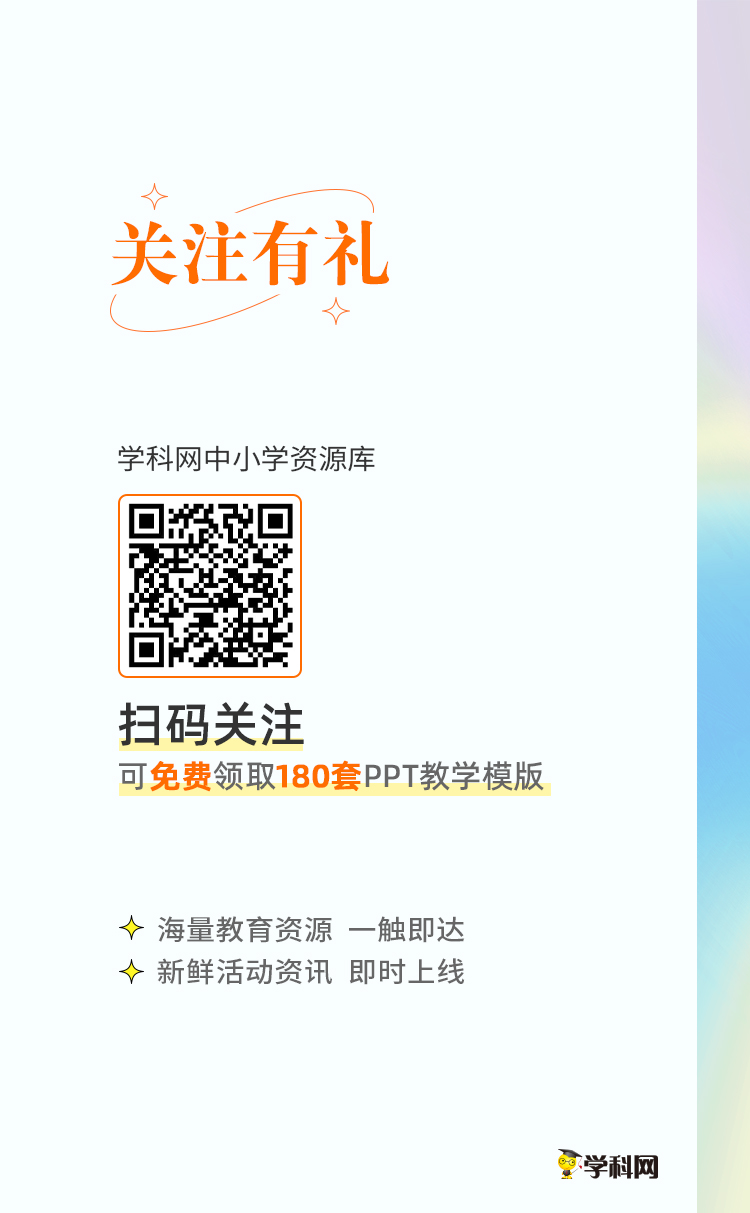 1234567891011121314CACBBCCBACDBAD